        	РЕЗЮМЕ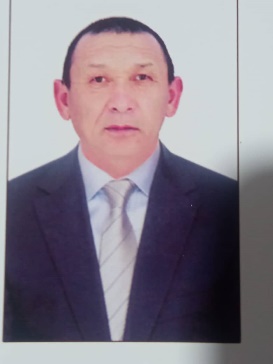                   ТАЙГАРАЕВ АБЛАТ АСИЛОВИЧ1.Тайгараев Аблат Асилович2. Туулган күнү, айы, жылы: 18-ноябрь 1963-ж.3.Улуту: кыргыз4. Билими: жогорку, Алтай Айылчарба институту. 1991-ж. Барнаул шаары.5. Билген тилдери: Кыргыз,орус,озбек тилдери.7.Жалпы эмгек стажы: Жалпы 38жыл, педогогикалык 21ж10 ай, ОшМУда 2жыл 4ай.8.Хобби: Спорт менен машыгуу, китеп окуу.9.Байланыш үчүн маалымат: 0550 00 97 33,  эл. почта  ataigaraev@mail.com